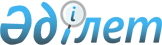 Ақпараттандыру, ақпараттық-коммуникациялық технологиялар және ақпаратты қорғау жөніндегі консультативтік комитеттің құрамына өзгерістер енгізу туралыЕуразиялық экономикалық комиссия Алқасының 2017 жылғы 11 шілдедегі № 77 өкімі.
      1. Еуразиялық экономикалық комиссия Алқасының 2016 жылғы 2 маусымдағы № 72 өкімімен бекітілген Ақпараттандыру, ақпараттық-коммуникациялық технологиялар және ақпаратты қорғау жөніндегі консультативтік комитеттің құрамына мынадай өзгерістер енгізілсін:
      а) Консультативтік комитеттің құрамына мына адамдар енгізілсін: 
      б) Консультативтік комитеттің мына мүшелерінің жаңа лауазымдары көрсетілсін:
                                          Қазақстан Республикасынан
                                            Ресей Федерациясынан
      в) Консультативтік комитеттің құрамынан Г.А. Тадевосян, А.М. Каримов, Т.А. Байтереков және А.В. Куц шығарылсын.
      2. Осы Өкім Еуразиялық экономикалық одақтың ресми сайтында жарияланған күнінен бастап күшіне енеді.
					© 2012. Қазақстан Республикасы Әділет министрлігінің «Қазақстан Республикасының Заңнама және құқықтық ақпарат институты» ШЖҚ РМК
				
                                          Армения Республикасынан
                                          Армения Республикасынан
                                          Армения Республикасынан
ДемирханянБорис Борисович
–
Армения Республикасы Көлік, байланыс және ақпараттық технологиялар минитрінің орынбасары
Беларусь Республикасынан
Беларусь Республикасынан
Беларусь Республикасынан
КанашИгорь Игоревич
–
Беларусь Республикасы Байланыс және ақпарат министрлігі Ақпараттандыру департаменті директорының орныбасары
Қазақстан Республикасынан
Қазақстан Республикасынан
Қазақстан Республикасынан
БейсенбеновАзамат Амангелдіұлы
–
"Атамекен" Қазақстан Республикасының Ұлттық кәсіпкерлер палатасы Адам капиталын дамыту департаменті директорының орынбасары
Горожанкин Константин Иванович
–
"Атамекен" Қазақстан Республикасының Ұлттық кәсіпкерлер палатасы жанындағы стартапты және IT-экожүйесін дамыту жөніндегі кеңес төрағасының орынбасары, "Қазақстандық Интернет Бизнес және Мобильдік коммерция қауымдастығы" заңды тұлғалар бірлестігінің президенті
Еспаев Сағымбай Жолдоғалиұлы
–
Қазақстан Республикасы Ұлттық экономика министрлігінің Халықаралық экономикалық интеграграция департаменті ЕурАзЭО және Кеден одағының жұмыс істеуі мәселелері басқармасының басшысы
Жүнісова Дана Бейсенқызы
–
"Атамекен" Қазақстан Республикасының Ұлттық кәсіпкерлер палатасы басқармасының мүшесі
Ордабаев Олжас Темірбекұлы
–
"Атамекен" Қазақстан Республикасының Ұлттық кәсіпкерлер палатасы адам капиталын дамыту департаментінің директоры
                                       Қырғыз Республикасынан
                                       Қырғыз Республикасынан
                                       Қырғыз Республикасынан
АбдуллаевТалант Тынычбекович
–
Қырғыз Республикасының Үкіметі жанындағы Мемлекеттік тіркеу қызметі жанындағы "Инфоком" мемлекеттік кәсіпорнының директоры
КурмановаАйдай Эркиновна
–
Қырғыз Республикасы Экономика министрлігінің статс-хатшысы
ОмуралиевМирлан Жумабекович
–
Қырғыз Республикасының Мемлекеттік ақпараттық технологиялар және байланыс комитеті төрағасының орынбасары
ШабыевРустам Жусупович
–
Қырғыз Республикасының Үкіметі жанындағы Мемлекеттік тіркеу қызметі ақпараттық технологиялар және қауіпсіздік бөлімінің басшысы
Ресей Федерациясынан
Ресей Федерациясынан
Ресей Федерациясынан
ЕвдокимовМихаил Николаевич
–
Ресей Федерациясы Сыртқы істер министрлігінің ТМД елдері Бірінші департаментінің директоры
ШевцовДмитрий Николаевич
–
Техникалық және экспорттық бақылау федералдық қызметі басқармасының басшысы;
Ярошенко Виталий Владимирович
–
Қазақстан Республикасы Ақпарат және коммуникациялар министрлігінің Байланыс, ақпараттандыру және бұқаралық ақпарат құралдары саласындағы мемлекеттік бақылау комитеті төрағасының орынбасары
Лютиков 
Виталий Сергеевич
–
Техникалық және экспорттық бақылау бақылау федералдық қызметі директорының орынбасары;
      Еуразиялық экономикалық комиссия

                    Алқасының Төрағасы

Т. Саркисян
